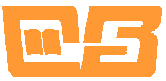 COLEGIO DE BACHILLERES DEL ESTADO DE SONORADIRECCIÓN ACADÉMICADepartamento de Operación AcadémicaASIGNACIÓN Y AUTORIZACIÓN DEL PROYECTO DE SERVICIO SOCIAL__________________________          _______________________________   Director del Plantel                                 Coordinador del Servicio SocialOriginal EmpresaC.C.P. EquipoC.C.P Coordinador del Servicio SocialEmpresa o Dependencia Empresa o Dependencia DirecciónDirecciónCalle                                      Número                                   ColoniaCalle                                      Número                                   ColoniaCiudadTeléfono                                          Departamento o ÁreaDepartamento o ÁreaDepartamento o ÁreaResponsable del Departamento o ÁreaResponsable del Departamento o ÁreaResponsable del Departamento o ÁreaNombre del ProyectoNombre del ProyectoNombre del ProyectoNombre Alumno ResponsableNombre Alumno ResponsableNombre Alumno ResponsableFecha de InicioFecha de TerminaciónFecha de TerminaciónHorarioDías  L____M____M____J____V____Días  L____M____M____J____V____Nombre de los alumnosNúmero de ExpedienteGrupo y Turno